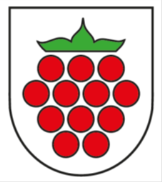 OBEC MALENOVICEMalenovice 85, 739 11 Frýdlant nad Ostravicí_____________________________________________________________________________ ZPRÁVA OBCE MALENOVICE ZA ROK 2020podle Zákona č. 106/1999 Sb.Obec Malenovice zveřejňuje podle § 18 zákona č. 106/1999 Sb., o svobodném přístupu k informacím, ve znění pozdějších předpisů zprávu za rok 2020 o své činnosti v oblasti poskytování informací.V roce 2020 byly Obecním úřadem Malenovice zaevidovány 2 písemně podané žádosti 
o poskytnutí informací podle zákona č. 106/1999 Sb., o svobodném přístupu k informacím, ve znění pozdějších předpisů.Údaje podle ustanovení § 18 odstavce 1 písmene a)  až písmene e) zákona č. 106/1999 Sb., 
o svobodném přístupu k informacím, ve znění pozdějších předpisů :§ 18 odst. 1 písmene a) – počet podaných žádostí o informace :- O poskytnutí informací podle zákona č. 106/1999 Sb., o svobodném přístupu k informacím OÚ Malenovice byly podány dvě žádosti.§ 18 odst. 1 písmene b) počet podaných odvolání proti rozhodnutí :- OÚ Malenovice neeviduje v souvislosti s poskytováním informací podle výše uvedeného zákona žádné odvolání proti rozhodnutí.§ 18 odst. 1 písmene c) opis podstatných částí každého rozsudku soudu :- Bez rozsudku soudu§ 18 odst. 1 písmene d)  výsledky řízení o sankcích za nedodržování tohoto zákona bez uvádění osobních údajů :- Za nedodržení tohoto zákona nebyla OÚ Malenovice nadřízenými orgány uložena žádná sankce§ 18 odst. 1 písmene e) další informace vztahující se k uplatňování tohoto zákona - Průběžně jsou poskytovány informace ústní formou v osobním nebo telefonickém styku  Mgr. Pavel Kuběna								       starosta obce